Raspored svetih misa: 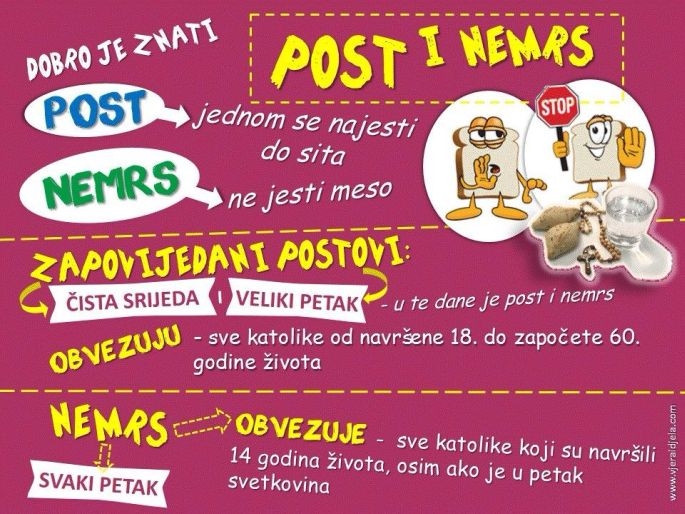 IZDAJE:  RIMOKATOLIČKI ŽUPNI URED sv. JAKOVA, APOSTOLA, ILAČAOdgovara i uređuje: vlč. Ivan Đakovac, župnik4 ŽUPNI LISTIĆ 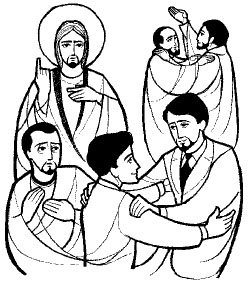 07/2020. ĐAKOVAČKO-OSJEČKA NADBISKUPIJAŽUPA SV. JAKOVA, APOSTOLAS. RADIĆA 7, 32 248  I L A Č A; 032/521-056VII. NEDJELJA  KROZ  GODINU  23. 02. 2020. godineEvanđelje: Mt 5, 38-48U ono vrijeme: Reče Isus svojim učenicima: »Čuli ste da je rečeno: Oko za oko, zub za zub! A ja vam kažem: Ne opirite se Zlomu! Naprotiv, pljusne li te tko po desnom obrazu, okreni mu i drugi. Onomu tko bi se htio s tobom parničiti da bi se domogao tvoje donje haljine prepusti i gornju. Ako te tko prisili jednu milju, pođi s njim dvije. Tko od tebe što zaište, podaj mu! I ne okreni se od onoga koji hoće da mu pozajmiš. Čuli ste da je rečeno: Ljubi svoga bližnjega, a mrzi neprijatelja. A ja vam kažem: Ljubite neprijatelje, molite za one koji vas progone da budete sinovi svoga Oca koji je na nebesima, jer on daje da sunce njegovo izlazi nad zlima i dobrima i da kiša pada pravednicima i nepravednicima. Jer ako ljubite one koji vas ljube, kakva li vam plaća? Zar to isto ne čine i carinici? I ako pozdravljate samo braću, što osobito činite? Zar to isto ne čine i pogani? Budite dakle savršeni kao što je savršen Otac vaš nebeski!«1RASPORED  ČITAČA: 23. 02. 2020. – VII. NEDJELJA KROZ GODINU8, 00 sati: 1. Čitanje: Branka Dević 2. Čitanje: Lidija BalićMOLITVA VJERNIKA: Marija Petričević11, 00 sati: 1. Čitanje: Renata Kuveždić  2. Čitanje: Željka BalićMOLITVA VJERNIKA: Klaudija Kolarević26. 02. 2020. - ČISTA SRIJEDA - PEPELNICA18, oo sati: 1. Čitanje: Marija Petričević 2. Čitanje: Marija DevićMOLITVA VJERNIKA: ministranti01. 03. 2020. – PRVA KORIZMENA NEDJELJA 8, 00 sati: 1. Čitanje: Željka Balić 2. Čitanje: Božica ČurčinacMOLITVA VJERNIKA: Branka Dević11, 00 sati: 1. Čitanje: Lidija Balić  2. Čitanje: Klaudija KolarevićMOLITVA VJERNIKA: Renata KuveždićTJEDNI   SUSRETI   U   ŽUPI: UTORAK: PRVOPRIČESNICI – 13, 00 satiSRIJEDA:  ŽUPNA KATEHEZA:Umjesto župne kateheze ovaj tjedan doći na sv. misu na Pepelnicu. Kroz korizmu umjesto župne kateheze doći na križni put utorkom koji predmole djeca! ČETVRTAK:  MJEŠOVITI PJEVAČKI ZBOR – 20, 00 satiPETAK:KRIZMANICI: 1. ,2. i 3. RAZRED - SUSRET (28. 02. 2020.) - 20, 30 satiSUBOTA: MINISTRANTI – 8, 30 sati  2NEDJELJA: MOLITVENA ZAJEDNICA BOŽANSKOG MILOSRĐA – 15, 00 satiMOLITVENA ZAJEDNICA–TREĆE SRCE (za nerođene) - 18, 00 satiŽUPNE OBAVIJESTI:KORIZMA 2020. godine – kroz sveto vrijeme Korizme  svi vjernici pozvani su na post, molitvu, djela milosrđa, odricanje i pokoru. U našoj župnoj zajednici pobožnost Križnoga puta pola sata prije svete mise utorkom  i petkom. Utorkom križni put predmole djeca, a petkom čitači naše župne zajednice. Uključimo se svi u ovo sveto vrijeme svojim sudjelovanjem! SUSRET HRVATSKE KATOLIČKE MLADEŽI 2020. - ZAGREB - 9. i 10. svibnja 2020. - mogućnost prijave je od 15. 01. do 15. 03. 2020. Mladi se trebaju prijavit u župni ured! XV. NADBISKUPIJSKI KRIŽNI PUT ZA MLADE - 28. 03. 2020. - mladi se mogu prijaviti u župni ured iza nedjeljnih sv. misa. KANONSKA VIZITACIJA 2020. - kanonska vizitacija naše župne zajednice bit će 12. ožujka 2020. (četvrtak).VIKEND SUSRETI ZA STARIJE MINISTRANTE I STUDENTE U BOGOSLOVNOM SJEMENIŠTU U ĐAKOVU - za našu Vukovarsku i Vinkovačku regiju termin je 24.-26.04.2020. Pozivam ministrante i studente koji su zainteresirani da se prijave za ovaj susret!PROJEKT '75 za 1' - Nadbiskupijska zaklada „dr. Nikola Dogan“ u sklopu Caritasa naše Nadbiskupije organizira  prikupljanje sredstava za učenike i studente (kroz mjesec ožujak) slabijeg imovinskog stanja. Svaka obitelj da donira po 20, 00 kuna ili više (koliko tko može). Neka to bude i naš vid odricanja i pokore kroz ovo korizmeno vrijeme!3VII. NEDJELJA KROZ GODINU23.02.8, 00 sati11, 00 sati† Branislav KolarevićPRO POPULOPONEDJELJAK24.02.-Nema sv. miseUTORAK25.02.18, 00 satiZa zdravljePEPELNICA26.02.18, 00 sati† Stjepan ManojlovićČETVRTAK27.02.18, 00 sati† Ivan Josićklanjanje PETAK28.02.17, 30 sati18, 00 satiKrižni put† Nediljka i Ivo Špiranović SUBOTA29.02.8, 00 sati† Stjepan i Jelka BaličevićPRVA  KORIZMENA NEDJELJA 01.03.8, 00 sati11, 00 sati† iz obitelji Matić i KirPRO POPULO